GLOSSARY FOR THE COURSE “Algorithms and data structures”NoTermTranscription DefinitionRussian equivalent1Data structure[ˈdeɪtə ˈstrʌkʧə]Is the scheme of organizing related informationСтруктура данныхСтруктура данных2Linear data structure[ˈlɪnɪə ˈdeɪtə ˈstrʌkʧə]Linear data structure traverses the data elements sequentially, in which only one data element can directly be reachedЛинейная структура данныхЛинейная структура данных3Non linear data structure[ˈlɪnɪə ˈdeɪtə ˈstrʌkʧə]In the Non linear data structure every data item is attached to several other data items in a way that is specific for reflecting relationships. The data items are not arranged in a sequential structureНелинейная структура данныхНелинейная структура данных4Hierarchical structure[haɪəˈrɑːkɪkl ˈstrʌkʧə]Is a structure of data having several levels arranged in a treelike structureИерархическая структураИерархическая структура5Linear data structures with direct access[ˈlɪnɪə ˈdeɪtə ˈstrʌkʧə wɪð dɪˈrekt ˈækses]In the Linear data structures with direct access the computer can calculate exactly where the data has been stored and can go straight to it directlyЛинейная структура данных с прямым доступомЛинейная структура данных с прямым доступомLinear data structures with serial access[ˈlɪnɪə ˈdeɪtə ˈstrʌkʧə wɪð ˈsɪərɪəl ˈækses]In the Linear data structures with serial access data is accessed by starting at the beginning and then searched through, in order/sequence, until the required information is foundЛинейная структура данных с последовательным доступомЛинейная структура данных с последовательным доступомBig O notation (with a capital letter O), also called Landau's symbol[bɪg əʊ nəʊˈteɪʃn]Is the symbolism used in computer science to describe the asymptotic behavior of functions. It tells you how fast a function grows or declines.Нотация «Большое О»Нотация «Большое О»Time complexity[taɪm kəmˈpleksɪtɪ]Time complexity signifies the total time required by the program to run to completion.Временная сложностьВременная сложностьSearching[ˈsɜːʧɪŋ]Is the trying to find the information you need.ПоискПоискLinear search[ˈlɪnɪə sɜːʧ]Linear search sequentially moves through your list looking for a matching valueЛинейный поискЛинейный поискBinary search[ˈbaɪnərɪ sɜːʧ]Binary search inspects an element  and  compares it with the search argument key.If it is equal to key, the search terminates; if it is less than key, we eliminate from further search all elements with index less or equal to mid; and if it is greater than x, all with index greater or equal to mid can be eliminated. Бинарный поискБинарный поискSorting [ˈsɔːtɪŋ]Is the process of rearranging a set of objects in a specific orderСортировкаСортировкаInternal sorting[ɪnˈtɜːnl ˈsɔːtɪŋ]Is any data sorting process that takes place entirely within the main memory of a computer.Внутренняя сортировкаВнутренняя сортировкаExternal sorting[eksˈtɜːnl ˈsɔːtɪŋ]Is a class of sorting algorithms that can handle massive amounts of data. External sorting is required when the data being sorted do not fit into the main memory of a computing device (usually RAM) and instead they must reside in the slower external memory (usually a hard drive).Внешняя сортировкаВнешняя сортировкаSorting by Insertion[ˈsɔːtɪŋ baɪ ɪnˈsɜːʃn]The items (cards) are divided into a sorted sequence a[0] ... a[i-1] and a source sequence a[i] ... a[n-1]. In each step, starting with i = 1, the i th element of the source sequence is picked and transferred into the sorted sequence by inserting it at the appropriate place.Сортировка вставкамиСортировка вставкамиSorting by Selection[ˈsɔːtɪŋ baɪ sɪˈlekʃn] This method is based on the following principle:1. Select the item with the smallest key.2. Exchange it with the first item a[0].3. Then repeat these operations with the remaining n-1 items, then with n-2 items, until only one item - - the largest -- is left.Сортировка выборомСортировка выборомSorting by Exchange [ˈsɔːtɪŋ baɪ ɪksˈʧeɪnʤ]Sort compares two consecutive (close) items in the list, and swap them if they are out of order. Each pass over the array results in the ascension of a bubble to its appropriate level of weight. Smallest element moves at the first place. Another name is BubblesortСортировка обменомСортировка обменомBubblesort[bʌblˈsɔːt]Sort compares two consecutive (close) items in the list, and swap them if they are out of order. Each pass over the array results in the ascension of a bubble to its appropriate level of weight. Smallest element moves at the first place. Another name is Sorting by ExchangeПузырьковая сортировкаПузырьковая сортировкаShaker sort[ˈʃeɪkə ˈsɔːt]Is a bidirectional version of bubble sort.Shaker sort unlike bubble sort orders the array in both directions. Every iteration of the algorithm consists of two phases. In the first one the lightest bubble ascends to the beginning of the array, in the second phase the heaviest bubble descends to the end of the array. Other names are cocktail sort, shake sort.Шейкер-сортировкаШейкер-сортировкаCocktail sort[ˈkɔkteɪl ˈsɔːt]Is a bidirectional version of bubble sort.Shaker sort unlike bubble sort orders the array in both directions. Every iteration of the algorithm consists of two phases. In the first one the lightest bubble ascends to the beginning of the array, in the second phase the heaviest bubble descends to the end of the array. Other names are shaker sort, shake sort.Двунаправленная сортировкаДвунаправленная сортировкаShake sort[ʃeɪk ˈsɔːt]Is a bidirectional version of bubble sort.Shaker sort unlike bubble sort orders the array in both directions. Every iteration of the algorithm consists of two phases. In the first one the lightest bubble ascends to the beginning of the array, in the second phase the heaviest bubble descends to the end of the array. Other names are cocktail sort, shaker sort.Сортировка перемешиваниемСортировка перемешиваниемPartition Sort [pɑːˈtɪʃn ˈsɔːt]Sorts an array effectively by dividing the array into smaller and smaller parts, and sorting the smaller part in turn. Another name is QuicksortСортировка с разделениемСортировка с разделениемQuicksort[ˈkwɪksɔːt]Sorts an array effectively by dividing the array into smaller and smaller parts, and sorting the smaller part in turn. Another name is Partition SortБыстрая сортировкаБыстрая сортировкаMedian[ˈmiːdjən]The median of n items is defined as that item which is less or equal to half of the n items and which is larger or equal to the other half of the n itemsМедианаМедианаArray[əˈreɪ]Array is a static, fundamental data structure, which is used to store of elements. Each element in the array gets its own space in the array. Any element can be accessed directly. МассивМассивLinked list[lɪŋkt lɪst]Is the set of data elements, each containing a link to its successor (and sometimes its predecessor).Связанный списокСвязанный списокSingly Linked List[ˈsɪŋgl lɪŋkt lɪst]Is the data structure, where each node stores the contents of the node and a pointer or reference to the next node in the list. The last node has a pointer to nothingness to indicate that it is the last node.Односвязный списокОдносвязный списокPointer[ˈpɔɪntə]Is the programming language object, whose value refers to (or "points to") another value stored elsewhere in the computer memory using its memory address.УказательУказательOrdered linked list[ˈɔːdəd lɪŋkt lɪst]Is the ordered set of data elementsУпорядоченный линейный списокУпорядоченный линейный списокCircular linked list[ˈsɜːkjʊlə lɪŋkt lɪst]Is the data structure, where all nodes are linked in a continuous circle, without using null.Циклический списокЦиклический списокDoubly linked list[ˈdʌblɪ lɪŋkt lɪst]Is the data structure, where each node has a reference to both the next and previous nodes in the list. The last node links to nothing i.e., there are no nodes after it. Also, there are no nodes before the first node.Двусвязный списокДвусвязный списокStack[stæk]Is the container of objects that are inserted and removed according to the last-in first-out (LIFO) principle.СтекСтекBacktracking[ˈbæktrækɪŋ]Is the process when you need to access the most recent data element in a series of elements.Перебор с возвратомПеребор с возвратомPalindrome[ˈpælɪndrəʊm]Is a word, phrase, number, or other sequence of characters which reads the same backward as forward, such as madam or racecar.ПалиндромПалиндромInfix notation[ˈɪnfɪks nəʊˈteɪʃn]Is the notation commonly used in arithmetical and logical formulas and statements. It is characterized by the placement of operators between operands – "infixed operators" – such as the plus sign in "2 + 2".Инфиксная нотацияИнфиксная нотацияReverse Polish notation (RPN)[rɪˈvɜːs ˈpɔlɪʃ nəʊˈteɪʃn]Is the mathematical notation in which every operator follows all of its operands. It is another name is postfix notation.Обратная польская нотацияОбратная польская нотацияPostfix notation[pəʊstˈfɪks nəʊˈteɪʃn]Is the mathematical notation in which every operator follows all of its operands. It is another name is Reverse Polish notation (RPN).Постфиксная нотацияПостфиксная нотацияQueue[kjuː]Is a container of objects (a linear collection) that are inserted and removed according to the first-in first-out (FIFO) principleОчередьОчередьBin sort[bɪn sɔːt]]Is the sorting algorithm that works by distributing the elements of an array into a number of buckets. Each bucket is then sorted individually, either using a different sorting algorithm, or by recursively applying the bucket sorting algorithm. Another name is Bucket sortБинарная сортировкаБинарная сортировкаBucket sort[ˈbʌkɪt sɔːt]Is the sorting algorithm that works by distributing the elements of an array into a number of buckets. Each bucket is then sorted individually, either using a different sorting algorithm, or by recursively applying the bucket sorting algorithm. Another name is Bin sortБлочная сортировкаБлочная сортировкаPriority queue[praɪˈɔrɪtɪ kjuː]Is the abstract data type which is like a regular queue or stack data structure, but where additionally each element has a "priority" associated with it. In a priority queue, an element with high priority is served before an element with low priority. If two elements have the same priority, they are served according to their order in the queue.Очередь приоритетовОчередь приоритетовAbstract data type (ADT)[ˈæbstrækt ˈdeɪtə taɪp] Is the mathematical model for data types where a data type is defined by its behavior (semantics) from the point of view of a user of the data, specifically in terms of possible values, possible operations on data of this type, and the behavior of these operations.Абстрактный тип данныхАбстрактный тип данныхDouble ended queue[dʌbl ˈendɪd kjuː]Is the linear list in which insertions and deletions are possible at either endДвунаправленная очередьДвунаправленная очередьBinary tree[ˈbaɪnərɪ triː]Is a set of elements (nodes) which either is empty or consists of a root (node) with two binary trees called the left and the right subtree.Двоичное деревоДвоичное деревоTree[triː]Is the data structure implementing this ADT—that simulates a hierarchical tree structure, with a root value and subtrees of children with a parent node, represented as a set of linked nodes.ДеревоДеревоRoot[ruːt]Is the top node in a tree.КореньКореньChild[ʧaɪld]Is a node directly connected to another node when moving away from the RootСын (ребенок)Сын (ребенок)Parent[ˈpɛərənt]Is the converse notion of a childРодительРодительSiblings[ˈsɪblɪŋ]                                Is a group of nodes with the same parentБратья и сестрыБратья и сестрыDescendant[dɪˈsendənt]Is a node reachable by repeated proceeding from parent to childПотомокПотомокAncestor[ˈænsɪstə]Is a node reachable by repeated proceeding from child to parentПредокПредокLeaf[liːf]Is a node with no children. Another name is External nodeЛистЛистExternal node[eksˈtɜːnl nəʊd]Is a node with no children. Another name is Leaf Внешний узелВнешний узелInternal node[ɪnˈtɜːnl nəʊd]Is a node with at least one childВнутренний узелВнутренний узелDegree[dɪˈgriː]Is the number of sub trees of a nodeСтепеньСтепеньEdge[eʤ]Is the connection between one node and anotherРеброРеброPath[pɑːθ]Is a sequence of nodes and edges connecting a node with a descendantПутьПутьLevel[levl]Is the level of a node is defined by 1 + (the number of connections between the node and the root).УровеньУровеньHeight of node[haɪt ɔv nəʊd]Is the height of a node is the number of edges on the longest path between that node and a leafВысота узлаВысота узлаHeight of tree[haɪt ɔv triː]Is the height of a tree is the height of its root nodeВысота дереваВысота дереваDepth[depθ]                                Is the depth of a node is the number of edges from the tree's root node to the nodeГлубинаГлубинаForest[ˈfɔrɪst]Is a forest is a set of n ≥ 0 disjoint treesЛесЛесNode[nəʊd]Is a structure which may contain a value or condition, or represent a separate data structureУзелУзелSubtree[səbˈtriː]Is the tree consisting of a node in T and all of its descendants in TПоддеревоПоддеревоFull binary tree[fʊl ˈbaɪnərɪ triː]Is a binary tree in which each node has exactly zero or two childrenПолное двоичное деревоПолное двоичное деревоComplete binary tree[kəmˈpliːt ˈbaɪnərɪ triː]Is a binary tree, which is completely filled, with the possible exception of the bottom level, which is filled from left to rightЗаконченное двоичное деревоЗаконченное двоичное деревоPerfectly balanced tree[ˈpɜːfɪktlɪ ˈbælənst triː]Is a tree, where for each node the numbers of nodes in its left and right subtrees differ by at most 1Идеально сбалансированное деревоИдеально сбалансированное деревоBinary search tree[ˈbaɪnərɪ sɜːʧ triː]This tree has the following property: all children to the left of the node have values smaller than the value of a given node, and all children to the right of the node have values greater than the value of a given node.Двоичное дерево поискаДвоичное дерево поискаTraversal[ˈtrævɜːsl]Is the process that visits all the nodes in the treeОбходОбходPre-order traversal[priː-ˈɔːdə ˈtrævɜːsl]Is the traversal in which each parent node is traversed before its children Префиксный обходПрефиксный обходPost-order traversal[pəʊst -ˈɔːdə ˈtrævɜːsl]Is the traversal in which the children are traversed before their respective parents are traversed Постфиксный обходПостфиксный обходIn-order traversal[ɪn -ˈɔːdə ˈtrævɜːsl]Is the traversal in which a node's left subtree, then the node itself, and finally its right subtree are traversed Прямой (инфиксный) обходПрямой (инфиксный) обходGraph[græf]Is a structure consisting of a set of vertices  and a set of edges 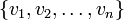 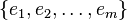 ГрафГрафGraph edge[græf eʤ]Is the pair of vertices 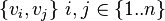 Ребро графаРебро графаDirected graph (or digraph)[dɪˈrektɪd græf]Is a graph that is a set of vertices connected by edges, where the edges have a direction associated with themНаправленный графНаправленный графUndirected graph[ʌndɪˈrektɪd græf]Is a graph in which edges have no orientation.Ненаправленный графНенаправленный графOriented graph (orgraph)[ˈɔːrɪentɪd græf]Is a graph that is a set of vertices connected by edges, where the edges have a direction associated with themОриентированный графОриентированный графMixed graph[mɪkst græf]Is a graph in which some edges may be directed and some may be undirectedСмешанный графСмешанный графMultigraph[ˈmʌltɪgrɑːf]Is a graph which have multiple edges (also called parallel edges), that is, edges that have the same end nodesМультиграфМультиграфPath in a graph[pɑːθ ɪn ə græf]Is a sequence of vertices, such that there exists an edge or arc between consecutive verticesПуть в графеПуть в графеCycle[saɪkl]Is a path in which start and end vertices are the same ЦиклЦиклWeighted graph [ˈweɪtɪd græf]Is a graph in which every edge is associated with a real number, called edge weightВзвешенный графВзвешенный графDegree of a vertex[dɪˈgriː ɔv ə ˈvɜːteks]Is the number of edges incident on itСтепень вершиныСтепень вершиныConnected graph [kəˈnektɪd græf]Is an undirected graph in which every unordered pair of vertices in the graph is connectedСвязанный графСвязанный графStrongly connected graph[ˈstrɒŋlɪ kəˈnektɪd græf]Is a directed graph in which every ordered pair of vertices in the graph is strongly connectedСильно связанный графСильно связанный графBipartite graph[baɪˈpɑːtaɪt græf]Is a graph in which the vertex set can be partitioned into two sets, W and X, so that no two vertices in W share a common edge and no two vertices in X share a common edgeДвудольный графДвудольный графAdjacency matrix[əˈʤeɪsənsɪ ˈmeɪtrɪks]Is a square matrix used to represent a finite graph. The elements of the matrix indicate whether pairs of vertices are adjacent or not in the graphМатрица смежностиМатрица смежностиAdjacency list[əˈʤeɪsənsɪ lɪst]Is a data structure stored a list of vertices, which are adjacent to current one.Список смежностиСписок смежностиUnoriented incidence matrix[ʌnˈɔːrɪentɪd ˈɪnsɪdəns ˈmeɪtrɪks]Is a n × m matrix, where n and m are the numbers of vertices and edges respectively, such that b[i.j] = 1 if the vertex v_i and edge x_j are incident and 0 otherwise.Матрица инцидентности неориентированного графаМатрица инцидентности неориентированного графаIncidence matrix of a directed graph[ˈɪnsɪdəns ˈmeɪtrɪks ɔv ə dɪˈrektɪd græf]Is a n × m matrix [b_{ij}] where n and m are the number of vertices and edges respectively, such that b_{ij} = -1 if the edge x_j leaves vertex v_i, 1 if it enters vertex v_i and 0 otherwise.Матрица инцидентности ориентированного графаМатрица инцидентности ориентированного графаReachability[rɪˈækəbɪlɪtɪ]Reachability refers to the ability to get from one vertex to another within a graph.ДостижимостьДостижимостьReachability matrix[rɪˈækəbɪlɪtɪ ˈmeɪtrɪks]Matrix in which an entry of 1 in row i, col j indicates a path (with one or more edges) from I to j, and an entry of 0 means no path at all.Матрица достижимостиМатрица достижимостиEulerian graph[ˈjuːlɪərɪən græf]Is a graph containing an Eulerian cycleЭйлеров графЭйлеров графEulerian cycle[ˈjuːlɪərɪən saɪkl]Is a trail which starts and ends at the same graph vertexЭйлеров циклЭйлеров циклEuler path[ˈɔɪlər pɑːθ]Is a path that uses every edge of a graph exactly once. It starts and ends at different verticesЭйлеров путьЭйлеров путьAcyclic graph[əˈsaɪklɪk græf]Is a graph with no cyclesАциклический графАциклический графSpanning tree of a connected graph[ˈspænɪŋ triː ɔv ə kəˈnektɪd græf]Is a subgraph that contains all of that graph's verticesОстовное деревоОстовное деревоMinimum spanning tree (MST) of a graph[ˈmɪnɪməm ˈspænɪŋ triː ɔv ə  græf]Is a spanning tree whose weight (the sum of the weights of its edges) is no larger than the weight of any other spanning treeОстовное дерево минимальной стоимостиОстовное дерево минимальной стоимостиHamiltonian path[ˈhæmɪltnɪən pɑːθ]Is a path in an undirected or directed graph that visits each vertex exactly onceГамильтонов путьГамильтонов путьHamiltonian cycle[ˈhæmɪltnɪən saɪkl]Is a Hamiltonian path that is a cycleГамильтонов циклГамильтонов цикл